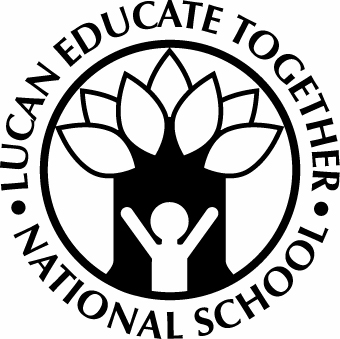 Child Safeguarding StatementDesignated Liaison            (DLP)Mary TuohyPrincipal Lucan Educate Together N.S.Deputy Designated Liaison Person    (DDLP)Ian ScottDeputy Principal Lucan Educate Together N.S.Child Safeguarding Statement:Lucan Educate Together National School is a primary school providing primary education to pupils from Junior Infants to Sixth Class. The school also provides for the education of children on the autism spectrum in two special classes.In accordance with the requirements of the Children First Act 2015, Children First: National Guidance for the Protection and Welfare of Children 2017, the Child Protection Procedures for Primary and Post Primary Schools 2017 and Tusla Guidance on the preparation of Child Safeguarding Statements, the Board of Management of Lucan Educate Together National School has agreed the Child Safeguarding Statement set out in this document.The Board of Management has adopted and will implement fully and without modification the Department’s Child Protection Procedures for Primary and Post Primary Schools 2017 as part of this overall Child Safeguarding StatementThe Designated Liaison Person (DLP) is  Mary TuohyThe Deputy Designated Liaison Person (Deputy DLP) is Ian ScottThe Board of Management recognises that child protection and welfare considerations permeate all aspects of school life and must be reflected in all of the school’s policies, procedures, practices and activities In its policies, procedures, practices and activities, the school will adhere to the following principles of best practice in child protection and welfare: The school will:recognise that the protection and welfare of children is of paramount importance, regardless of all other considerations;fully comply with its statutory obligations under the Children First Act 2015 and other relevant legislation relating to the protection and welfare of children;fully co-operate with the relevant statutory authorities in relation to child protection and welfare mattersadopt safe practices to minimise the possibility of harm or accidents happening to children and protect workers from the necessity to take unnecessary risks that may leave themselves open to accusations of abuse or neglect;develop a practice of openness with parents and encourage parental involvement in the education of their children; and fully respect confidentiality requirements in dealing with child protection matters.The school will also adhere to the above principles in relation to any adult pupil with a special vulnerability. The following procedures/measures are in place:In relation to any member of staff who is the subject of any investigation (howsoever described) in respect of any act, omission or circumstance in respect of a child attending the school, the school adheres to the relevant procedures set out in Chapter 7 of the Child Protection Procedures for Primary and Post-Primary Schools 2017 and to the relevant agreed disciplinary procedures for school staff which are published on the DES website.  In relation to the selection or recruitment of staff and their suitability to work with children, the school adheres to the statutory vetting requirements of the National Vetting Bureau (Children and Vulnerable Persons) Acts 2012 to 2016 and to the wider duty of care guidance set out in relevant Garda vetting and recruitment circulars published by the DES and available on the DES website.In relation to the provision of information and, where necessary, instruction and training, to staff in respect of the identification of the occurrence of harm (as defined in the 2015 Act) the school-Has provided each member of staff with a copy of the school’s Child Safeguarding Statement Ensures all new staff are provided with a copy of the school’s Child Safeguarding Statement Encourages staff to avail of relevant training Encourages Board of Management members to avail of relevant training The Board of Management maintains records of all staff and Board member training In relation to reporting of child protection concerns to Tusla, all school personnel are required to adhere to the procedures set out in the Child Protection Procedures for Primary and Post-Primary Schools 2017, including in the case of registered teachers, those in relation to mandated reporting under the Children First Act 2015.In this school the Board has appointed the above named DLP as the “relevant person” (as defined in the Children First Act 2015) to be the first point of contact in respect of the child safeguarding statement.All registered teachers employed by the school are mandated persons under the Children First Act 2015.In accordance with the Children First Act 2015, the Board has carried out an assessment of any potential for harm to a child while attending the school or participating in school activities. A written assessment setting out the areas of risk identified and the school’s procedures for managing those risks is attached as an appendix to this statement. The various procedures referred to in this Statement can be accessed via the school’s website, the DES website or will be made available on request by the school.This statement has been published on the school’s website and has been provided to all members of school personnel, the Parents’ Association (if any) and the patron.  It is readily accessible to parents and guardians on request. A copy of this Statement will be made available to Tusla and the Department if requested.  This Child Safeguarding Statement will be reviewed annually or as soon as practicable after there has been a material change in any matter to which this statement refers.This Child Safeguarding Statement was adopted by the Board of Management on 8th September 2020. Signed: 	  	                       			Signed: Chairperson of Board of Management 		PrincipalDate:     		                                      		Date:    Child Safeguarding Risk AssessmentWritten Assessment of Risk of Lucan Educate Together National School:In accordance with section 11 of the Children First Act 2015 and with the requirement of Chapter 8 of the Child Protection Procedures for Primary and Post-Primary Schools 2017, the following is the Written Risk Assessment of Lucan Educate Together National School.     List of school activities:The school has identified the following risk of harm in respect of its activities -The school has the following procedures in place to address the risks of harm identified in this assessment:In undertaking this risk assessment, the board of management has endeavoured to identify as far as possible the risks of harm that are relevant to this school and to ensure that adequate procedures are in place to manage all risks identified.  While it is not possible to foresee and remove all risk of harm, the school has in place the procedures listed in this risk assessment to manage and reduce risk to the greatest possible extent.This risk assessment has been completed by the Board of Management on 11th October 2022.  It shall be reviewed as part of the school’s annual review of its Child Safeguarding Statement.Signed                                                 			Date Chairperson, Board of Management Signed                                                     			Date  PrincipalChecklist for Review of the Child Safeguarding Statement The Child Protection Procedures for Primary and Post-Primary Schools 2017 require that the Board of Management must undertake a review of its Child Safeguarding Statement and that the following checklist shall be used for this purpose. The review must be completed every year or as soon as practicable after there has been a material change in any matter to which the Child Safeguarding Statement refers.  Undertaking an annual review will also ensure that a school also meets its statutory obligation under section 11(8) of the Children First Act 2015, to review its Child Safeguarding Statement every two years.   The checklist is designed as an aid to conducting this review and is not intended as an exhaustive list of the issues to be considered. Individual Boards of Management shall include other items in the checklist that are of relevance to the school in question. As part of the overall review process, Boards of Management should also assess relevant school policies, procedures, practices and activities vis a vis their adherence to the principles of best practice in child protection and welfare as set out in the school’s Child Safeguarding Statement, the Children First Act 2015 and the Child Protection Procedures for Primary and Post-Primary Schools 2017.*In schools where the ETB is the employer the responsibility for meeting the employer’s requirements rests with the ETB concerned. In such cases, this question should be completed following consultation with the ETB. Signed _____________________________________ Date ________________ Chairperson, Board of Management Signed _____________________________________ Date ________________ Principal/Secretary to the Board of ManagementNote: Where a school is undertaking its first review, references in this checklist to the “last review” shall be taken to refer to the date on which the Child Safeguarding Statement was first put in place.Notification regarding the Board of Management’s review of the Child Safeguarding StatementTo:          LETNS  School Community The Board of Management of Lucan Educate Together N.S. wishes to inform you that: • The Board of Management’s annual review of the school’s Child Safeguarding Statement was completed at the Board meeting of 11th October 2022.• This review was conducted in accordance with the “Checklist for Review of the Child Safeguarding Statement” published on the Department’s ‘website www.education.ieSigned  	                                                     			Chairperson, Board of Management 			Date:Signed:          						Date  Principal1. Daily arrival and dismissal of pupils2. Recreation breaks for pupils 3. Classroom teaching/activities4. Small group teaching/activities5. One-to-one teaching/activities6. Outdoor teaching activities 7. Sporting Activities8. School outings 9. School trips involving overnight stay – not applicable during school year 22/2310. Use of toilet/changing areas in schools11. Annual Sports Day12. Fundraising events involving pupils 13. Use of off-site facilities for school activities (including swimming)14. School transport arrangements including use of bus escorts15. Care of children with special educational needs, including intimate care where needed16. Management of challenging behaviour amongst pupils, including appropriate use of restraint where required17. Administration of Medicine18. Administration of First Aid 19. Curricular provision in respect of SPHE, RSE, Stay Safe20. Prevention and dealing with bullying amongst pupils21. Training of school personnel in child protection matters22. Use of external personnel to supplement curriculum 23. Use of external personnel to support sports and other extra-curricular activities 24. Care of pupils with specific vulnerabilities/ needs such as:Pupils from ethnic minorities/migrantsMembers of the Traveller communityLesbian, gay, bisexual or transgender (LGBT) childrenPupils perceived to be LGBTPupils of minority religious faithsChildren in careChildren on CPNS 25. Recruitment of school personnel including:Teachers/SNAsCaretaker/Secretary/CleanersSports coachesExternal Tutors/Guest Speakers Volunteers/Parents in school activitiesVisitors/contractors present in school during school hours Visitors/contractors present during after school activities 26. Use of Information and Communication Technology by pupils in school27. Application of sanctions under the school’s Code of Behaviour including detention of pupils, confiscation of phones etc.28. Students and other individuals participating in work experience in the school29. Student teachers undertaking training placement in school30. Use of video/photography/other media to record school events 31. After school (and during vacation) use of school premises by school staff 32. After school use of school premises for extra-curricular activities (e.g. sports, games, homework clubs)33. Delivery of services on school premises by HSE staff and other professionals (Psychologists, OT, SLT, etc.).34. Remote teaching /learning Risk of harm not being recognised by school personnel (2, 10, 22, 23, 26, 30)Risk of child being harmed in the school by a member of school personnel (4, 5, 15, 16, 17, 24)Risk of child being harmed in the school by another child (1, 2, 7, 8, 10, 11, 26)Risk of child being harmed in the school by volunteer or visitor to the school (22, 23, 28, 29, 30, 31, 32, 33)Risk of child being harmed by a member of school personnel, a member of staff of another organisation or other person while child participating in out of school activities e.g. school trip, swimming lessons (6, 8, 9, 13, 22, 23, 31, 32)Risk of harm due to bullying of child (1, 2, 7, 8, 9, 26)Risk of harm due to inadequate supervision of children in school (10)Risk of harm due to inadequate supervision of children while attending out of school activities (8, 9, 13, 31, 32)Risk of harm due to inappropriate relationship/communications between child and another child or adult (22, 23, 26,  28, 29, 30)Risk of harm due to children inappropriately accessing/using computers, social media, phones and other devices while at school (26, 30)Risk of harm to children with SEN who have particular vulnerabilities (5, 13, 14, 15, 16, 24)Risk of harm to child while a child is receiving intimate care (15)Risk of harm due to inadequate code of behaviour (8, 9, 13)Risk of harm in one-to-one teaching or coaching situation (5, 23)Risks involved in remote teaching/learning Risk of harm caused by member of school personnel communicating with pupils in an inappropriate manner via social media, texting, digital device or other manner (26, 30)Risk of harm caused by member of school personnel accessing/circulating inappropriate material via social media, texting, digital device or other manner (30)All school personnel are provided with a copy of the school’s Child Safeguarding Statement and are required, on an annual basis, to review and agree to abide by thisThe Child Protection Procedures for Primary and Post-Primary Schools 2017 are made available to all school personnel School Personnel are required to adhere to the Child Protection Procedures for Primary and Post-Primary Schools 2017 and all registered teaching staff are required to adhere to the Children First Act 2015 The school implements in full the Stay Safe Programme The school implements in full the SPHE curriculumThe school has an Anti-Bullying Policy which fully adheres to the requirements of the Department’s Anti-Bullying Procedures for Primary and Post-Primary Schools. All staff are expected to be familiar with this policy and its implementation.The school has a Health and safety policy which is available to all staff.The school adheres to the requirements of the Garda vetting legislation for all staff and volunteers as well as relevant DES circulars in relation to recruitment.The school complies with the agreed disciplinary procedures for teaching staff. The school has in place a policy and procedures for the administration of medication to pupils.The school has in place a policy and procedures for the administration of First Aid. The school has in place a Code of Behaviour for pupils.The school has in place an ICT policy in respect of usage of ICT by pupils.The school has in place a mobile phone policy in respect of usage of mobile phones by pupils.The school has in place a Critical Incident Management Plan. This will be updated in Term 1.The school has in place a policy and procedures in respect of Work Experiencestudent teacher / TY student / SNA placements.The school has a remote teaching/learning working document in place.The school will review the yard/playground supervision policy to ensure appropriate supervision of children during, assembly, dismissal and breaks and in respect of specific areas such as toilets etc. in line with our Code of Behaviour and Duty of Care.The school will review its policy and procedures in respect of school outings.  The school will develop a policy and procedures for the use of external persons to supplement delivery of the curriculum and sporting activities (including parent volunteers).The school will develop an agreed code of conduct for school personnel (teaching and non-teaching staff).The school will develop a positive handling policy in respect of students with challenging behaviour.The school has developed an intimate care policy/plan in respect of students who require such care.The school –Will provide each member of school staff with a copy of the school’s Child Safeguarding Statement Will ensure all new staff are provided with a copy of the school’s Child Safeguarding Statement Encourages staff to avail of relevant training Encourages board of management members to avail of relevant trainingMaintains records of all staff and board member training Important Note:  It should be noted that risk in the context of this risk assessment is the risk of “harm” as defined in the Children First Act 2015 and not general health and safety risk.  The definition of harm as set out in Chapter 4 of the Child Protection Procedures for Primary and Post- Primary Schools 2017 is as follows:“harm” means, in relation to a child(a) assault, ill-treatment or neglect of the child in a manner that seriously affects or is likely to seriously affect the child’s health, development or welfare, or (b) sexual abuse of the child, whether caused by a single act, omission or circumstance or a series or combination of acts, omissions or circumstances, or otherwise;” “ill-treatment” means, in relation to a child, to abandon or cruelly treat the child, or to cause or procure or allow the child to be abandoned or cruelly treated; “neglect” means, in relation to a child, to deprive the child of adequate food, warmth, clothing, hygiene, supervision, safety or medical care; “welfare” includes, in relation to a child, the moral, intellectual, physical, emotional and social welfare of the child.”Important Note:  It should be noted that risk in the context of this risk assessment is the risk of “harm” as defined in the Children First Act 2015 and not general health and safety risk.  The definition of harm as set out in Chapter 4 of the Child Protection Procedures for Primary and Post- Primary Schools 2017 is as follows:“harm” means, in relation to a child(a) assault, ill-treatment or neglect of the child in a manner that seriously affects or is likely to seriously affect the child’s health, development or welfare, or (b) sexual abuse of the child, whether caused by a single act, omission or circumstance or a series or combination of acts, omissions or circumstances, or otherwise;” “ill-treatment” means, in relation to a child, to abandon or cruelly treat the child, or to cause or procure or allow the child to be abandoned or cruelly treated; “neglect” means, in relation to a child, to deprive the child of adequate food, warmth, clothing, hygiene, supervision, safety or medical care; “welfare” includes, in relation to a child, the moral, intellectual, physical, emotional and social welfare of the child.”Yes/NoHas the Board formally adopted a Child Safeguarding Statement in accordance with the ‘Child Protection Procedures for Primary and Post Primary Schools 2017’? YesIs the Board satisfied that the Child Safeguarding Statement is displayed in a prominent place near the main entrance to the school?YesAs part of the school’s Child Safeguarding Statement, has the Board formally adopted, without modification, the ‘Child Protection Procedures for Primary and Post Primary Schools 2017’? YesDoes the school’s Child Safeguarding Statement include a written assessment of risk as required under the Children First Act 2015? YesHas the Board reviewed and updated where necessary the written assessment of risk as part of this overall review? Yes Has the Risk Assessment taken into account the risk of harm relevant to online teaching and learning remotely?YesHas the DLP attended available child protection training? YesHas the Deputy DLP attended available child protection training? YesHave any members of the Board attended child protection training? YesAre there both a DLP and a Deputy DLP currently appointed?YesAre the relevant contact details (Tusla and An Garda Síochána) to hand?YesHas the Board arrangements in place to communicate the school’s Child Safeguarding Statement to new school personnel? YesIs the Board satisfied that all school personnel have been made aware of their responsibilities under the ‘Child Protection Procedures for Primary and Post Primary Schools 2017’ and the Children First Act 2015? YesHas the Board received a Principals Child Protection Oversight Report (CPOR) at each Board meeting held since the last review was undertaken?YesSince the Board’s last review, did each CPOR contain all of the information required under each of the 4 headings set out in sections 9.5 to 9.8 inclusive of the procedures? YesSince the Board’s last review, has the Board been provided with and reviewed all documents relevant to the CPOR? YesSince the Board’s last review, have the minutes of each Board meeting appropriately recorded the records provided to the Board as part of CPOR report?YesHave the minutes of each Board meeting appropriately recorded the CPOR report?YesIs the Board satisfied that the child protection procedures in relation to the making of reports to Tusla/An Garda Síochána were appropriately followed in each case reviewed? YesIs the Board satisfied that, since the last review, all appropriate actions are being or have been taken in respect of any member of school personnel against whom an allegation of abuse or neglect has been made?*N/AWhere applicable, were unique identifiers used to record child protection matters in the Board minutes?YesIs the Board satisfied that all records relating to child protection are appropriately filed and stored securely? YesHas the Board been notified by any parent in relation to that parent not receiving the standard notification required under section 5.6 of the ‘Child Protection Procedures for Primary and Post Primary Schools 2017’?NoIn relation to any cases identified at question 21 above, has the Board ensured that any notifications required under section 5.6 of the ‘Child Protection Procedures for Primary and Post Primary Schools 2017’ were subsequently issued by the DLP?N/AHas the Board ensured that the Parents’ Association (if any), has been provided with the school’s Child Safeguarding Statement? YesHas the Board ensured that the patron has been provided with the school’s Child Safeguarding Statement?YesHas the Board ensured that the school’s Child Safeguarding Statement is available to parents on request? YesHas the Board ensured that the Stay Safe programme is implemented in full in the school? (applies to primary schools) YesHas the Board ensured that the Wellbeing Programme for Junior Cycle students is implemented in full in the school? (applies to post- primary schools)N/AHas the Board ensured that the SPHE curriculum is implemented in full in the school?YesIs the Board satisfied that the statutory requirements for Garda Vetting have been met in respect of all school personnel (employees and volunteers)? * YesIs the Board satisfied that the Department’s requirements in relation to the provision of a child protection related statutory declaration and associated form of undertaking have been met in respect of persons appointed to teaching and non-teaching positions?* YesIs the Board satisfied that, from a child protection perspective, thorough recruitment and selection procedures are applied by the school in relation to all school personnel (employees and volunteers)?* YesHas the Board considered and addressed any complaints or suggestions for improvements regarding the school’s Child Safeguarding Statement?YesHas the Board sought the feedback of parents in relation to the school’s compliance with the requirements of the child safeguarding requirements of the ‘Child Protection Procedures for Primary and Post Primary Schools 2017’?YesHas the Board sought the feedback of pupils in relation to the school’s child safeguarding arrangements?Planned for Term 1 2022Is the Board satisfied that the ‘Child Protection Procedures for Primary and Post Primary Schools 2017’ are being fully and adequately implemented by the school? YesHas the Board identified any aspects of the school’s Child Safeguarding Statement and/or its implementation that require further improvement? To include the children’s voice in the policy.Has the Board put in place an action plan containing appropriate timelines to address those aspects of the school’s Child Safeguarding Statement and/or its implementation that have been identified as requiring further improvement? In ProgressHas the Board ensured that any areas for improvement that were identified in any previous review of the school’s Child Safeguarding Statement have been adequately addressed? Yes